BASF SE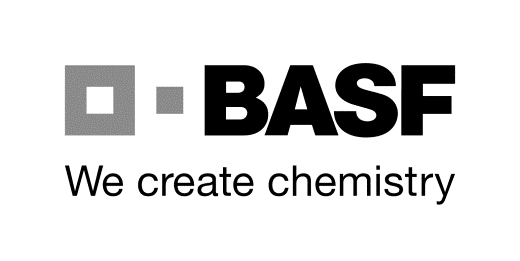 ESM/WWW – Porte 15Tél. +49 621 60-71454Courriel : drive-ausweisstelle-tor15@basf.comD -67056 Ludwigshafen, AllemagneHoraires d'ouverture : Lundi - vendredi 07:30 - 15:30 heuresDemande de : 	 Badge d’identification DRIVE (Miffo 26)        Prolongation d’un badge d’identification DRIVEInformations relatives à l’interlocuteur BASF du site de Ludwigshafen :Informations relatives au détenteur du badge et aux entreprises impliquées :Remarque/déclaration du détenteur du badge d’identification lors du retrait du badge
et notes relatives à la conservation des données et la surveillance vidéo en page 2BASF SEESM/WWW – Porte 15Tél. +49 621 60-71454Courriel : drive-ausweisstelle-tor15@basf.comD -67056 Ludwigshafen, AllemagneHoraires d'ouverture : Lundi - vendredi 07:30 - 15:30 heuresRemarques sur le processus de demandeAfin de pouvoir garantir un traitement rapide et simple de votre demande, nous vous prions de vous conformer aux points suivants :Vous trouvez les formulaires de demande actuels sous le lien suivant (les anciens formulaires sont caducs) :
lhttps://www.basf.com/de/de/company/about-us/sites/ludwigshafen/working-at-the-site/contactors-renters-partners.htm 
Ces formulaires doivent être intégralement complétés (par ordinateur et non de façon manuelle) par le transporteur, puis ils doivent être imprimés, porter le cachet de l’entreprise et être signés par les responsables externes ! 
Ensuite seulement, le formulaire imprimé complété peut être remis au centre d’identification.La demande ne peut être faite que par le transporteur contractuel (et non par le transporteur sous-traitant) !3 jours après réception des documents complétés en bonne et due forme (aucune communication n’aura lieu), le badge d’identification peut être retiré en personne par son détenteur légitime sur présentation de l’original de sa pièce d’identité/son passeport, de la certification ADR et de son permis de conduire. Un test de sécurité doit être fait lors du retrait du badge d’identification.
Vous trouvez de plus amples informations sur le test de sécurité sur la page d’accueil de BASF : 
https://www.basf.com/de/de/company/about-us/sites/ludwigshafen/working-at-the-site/contactors-renters-partners.htmlLes demandes sont conservées pendant 4 semaines. Passé ce délai, leurs données sont supprimées et ne peuvent être restaurées.Une modification du formulaire invalide la demande !La fin de l’affectation doit être communiquée par écrit à : ESM/WWW.À la fin de l’affectation, le badge d’identification doit nous être remis !Tranche de décompte (BASF SE ou BASF IT S. etc.)Désignation du codeBâtimentTéléphone G-FSO/EEY001+49 621 60-92540Nom, prénomSignature de l’interlocuteur BASF etDurée du projet/du contrat (à remplir par l’interlocuteur)Durée du projet/du contrat (à remplir par l’interlocuteur)Christoph RespondekValable sans signature 
conformément à l’accord en vigueur3 ans3 ansNomNomNomPrénom (usuel)Prénom (usuel)Prénom (usuel)Date de naissanceDate de naissanceNuméro de la pièce d’identitéDate de naissance JJ.MM.AAAANationalitéNationalitéFormule d’appel : Monsieur/MadameFormule d’appel : Monsieur/MadameFormule d’appel : Monsieur/MadameTitre (dr./prof.)Titre (dr./prof.)TransporteurTransporteurTransporteurTransporteurTransporteurSous-traitant du transporteurSous-traitant du transporteurSous-traitant du transporteurClef contractantRue ou boîte postaleRue ou boîte postaleRue ou boîte postaleRue ou boîte postaleRue ou boîte postaleRue ou boîte postaleRue ou boîte postaleRue ou boîte postaleClef sous-traitantCP et villeCP et villeCP et villeCP et villeCP et villeCP et villeCP et villeCP et villeType de permis / valable jusqu’au JJ.MM.AAAA
Type de permis / valable jusqu’au JJ.MM.AAAA
Type de permis / valable jusqu’au JJ.MM.AAAA
Type de permis / valable jusqu’au JJ.MM.AAAA
Permis de conduire ADRPermis de conduire ADRPermis de conduire ADRPermis de conduire ADRPermis de conduire ADRCE     valable jusqu’au      N° de tél. portable du conducteur      CE     valable jusqu’au      N° de tél. portable du conducteur      CE     valable jusqu’au      N° de tél. portable du conducteur      CE     valable jusqu’au      N° de tél. portable du conducteur      N° du permis de conduire ADR      valable jusqu’au      N° de licence ISOPA      valable jusqu’au      N° du permis de conduire ADR      valable jusqu’au      N° de licence ISOPA      valable jusqu’au      N° du permis de conduire ADR      valable jusqu’au      N° de licence ISOPA      valable jusqu’au      N° du permis de conduire ADR      valable jusqu’au      N° de licence ISOPA      valable jusqu’au      N° du permis de conduire ADR      valable jusqu’au      N° de licence ISOPA      valable jusqu’au      Nom / tél. interlocuteur externe/responsable du transportNom / tél. interlocuteur externe/responsable du transportNom / tél. interlocuteur externe/responsable du transportNom / tél. interlocuteur externe/responsable du transportNom / tél. interlocuteur externe/responsable du transportNom / tél. interlocuteur externe/responsable du transportNom / tél. interlocuteur externe/responsable du transportMonsieur/Madame     , 
Tél.      Courriel :     Monsieur/Madame     , 
Tél.      Courriel :     Monsieur/Madame     , 
Tél.      Courriel :     Monsieur/Madame     , 
Tél.      Courriel :     Monsieur/Madame     , 
Tél.      Courriel :     Monsieur/Madame     , 
Tél.      Courriel :     Monsieur/Madame     , 
Tél.      Courriel :     Responsable ESM/WWWResponsable ESM/WWWDate de réception de la demandeDate de réception de la demandeExpiration du délaiExpiration du délaiExpiration du délaiCachet du transporteur de l’entreprise contractante BASF / 
Date / signature du responsable / 
Répétition en majusculeCachet du transporteur de l’entreprise contractante BASF / 
Date / signature du responsable / 
Répétition en majuscule